Coloriez….La bicyclette rougeLa rose rose Le grenouille vert Le cheval bleuLe ballon grisLe canard jaune Le diamant brun Le chat violetLa lampe orange 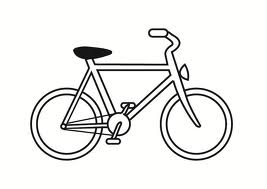 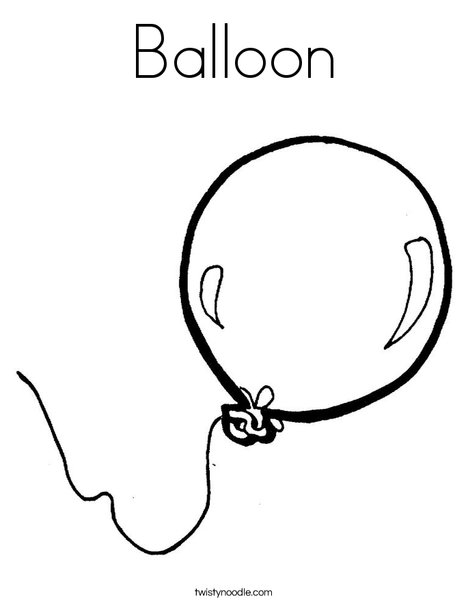 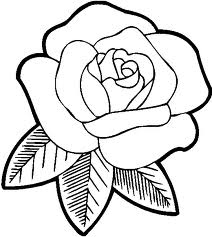 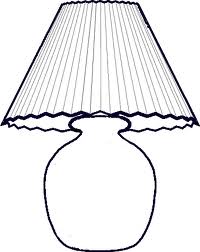 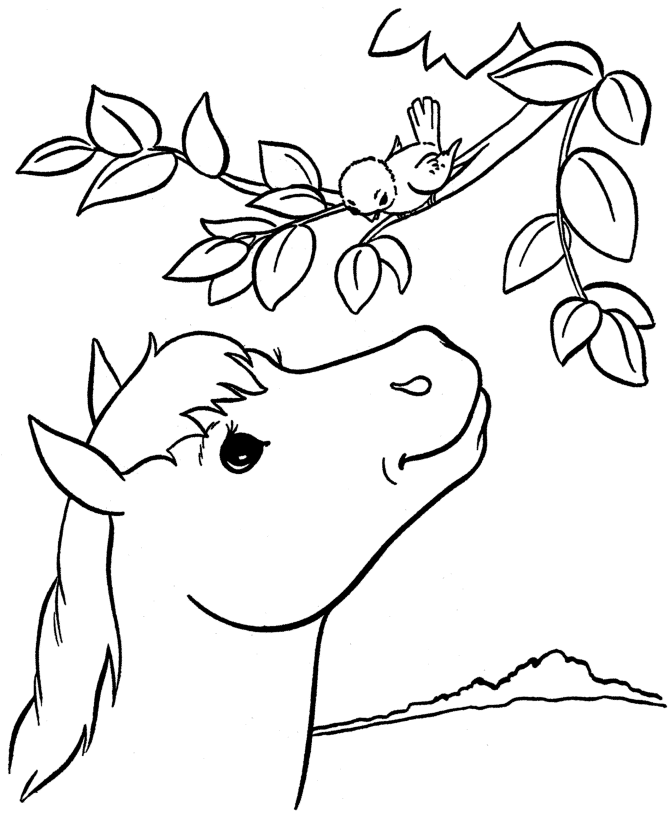 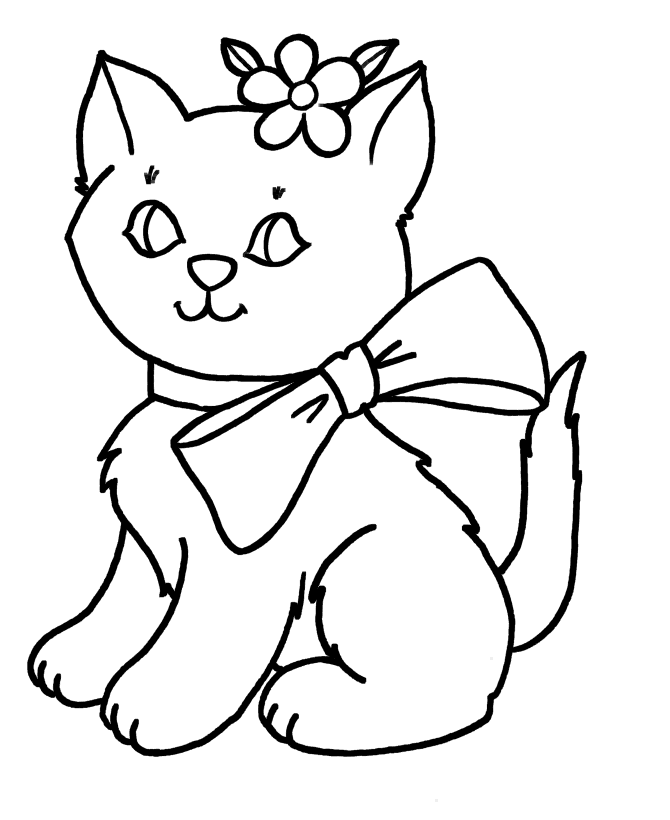 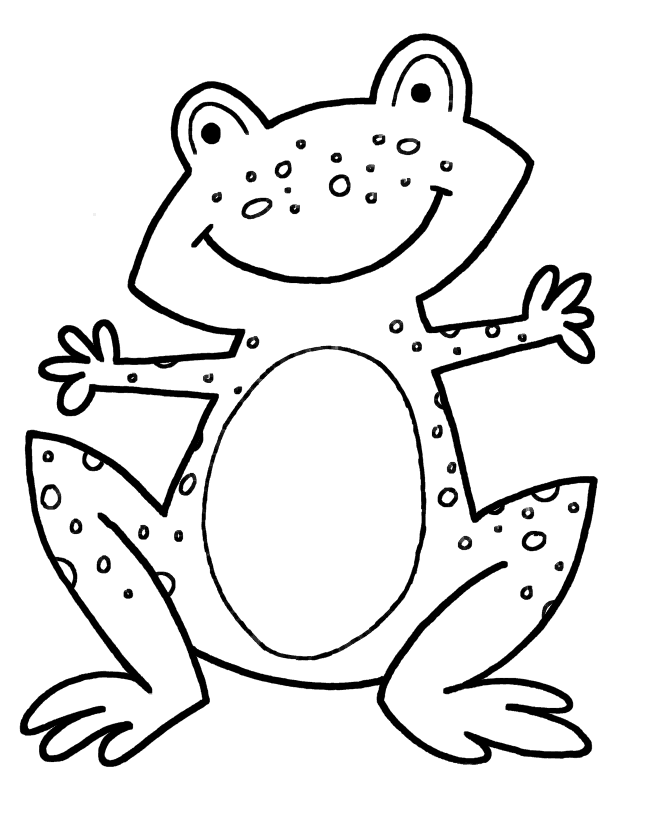 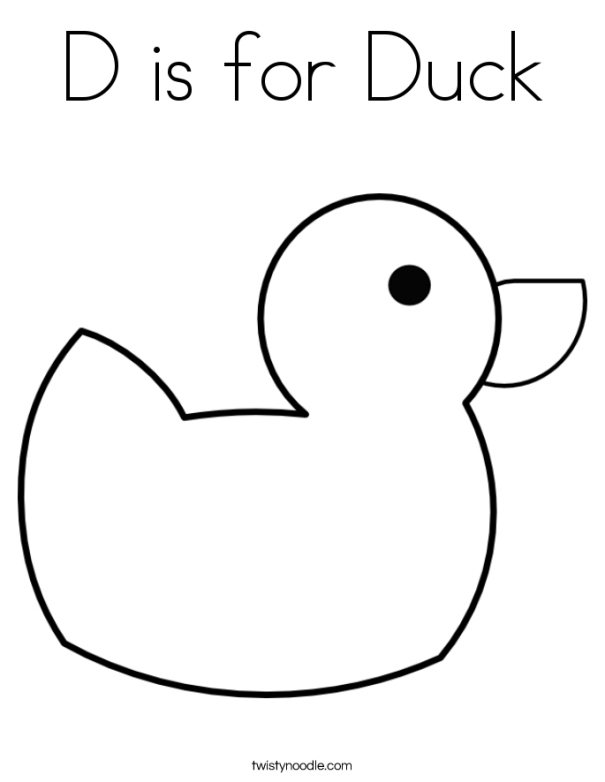 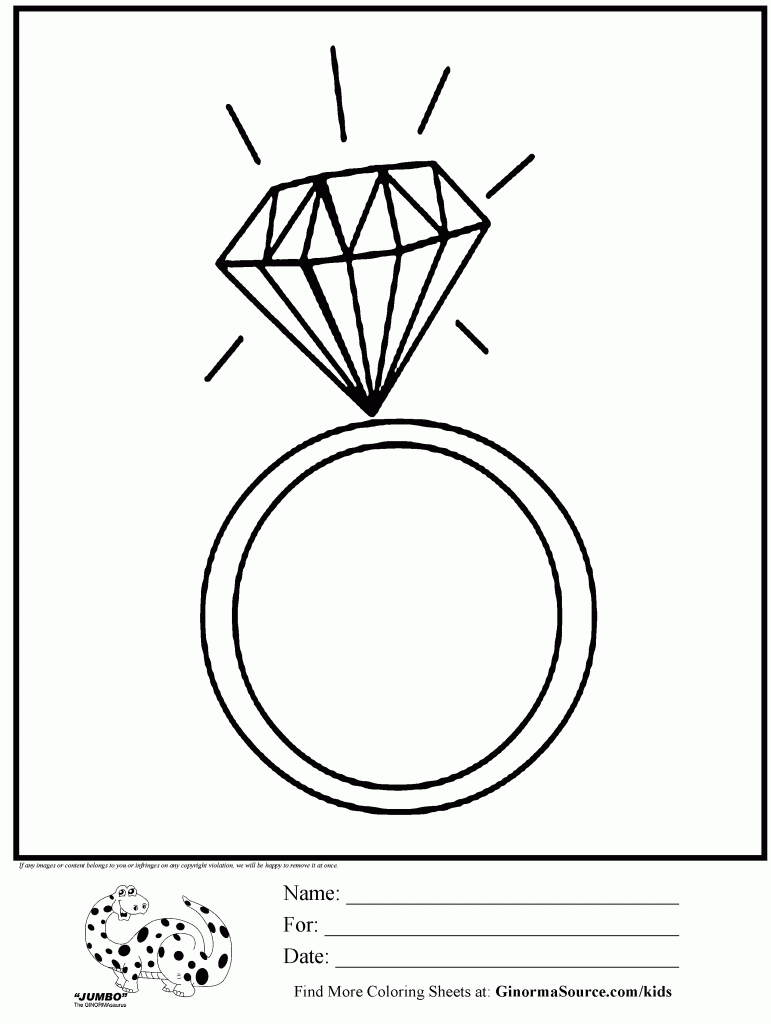 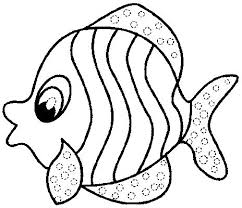 